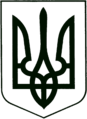 САХНОВЩИНСЬКА СЕЛИЩНА РАДАКРАСНОГРАДСЬКОГО РАЙОНУ ХАРКІВСЬКОЇ ОБЛАСТІВІДДІЛ ОСВІТИ, КУЛЬТУРИ, МОЛОДІ ТА СПОРТУНАКАЗ28.09.2023    		                Сахновщина	            	                     № 80Відповідно до наказу відділу освіти, культури, молоді та спорту Сахновщинської селищної ради від 05.09.2023 № 73 «Про організацію та проведення фестивалю ораторського мистецтва у 2023/2024 навчальному році»  було проведено І (територіальний) етап фестивалю ораторського мистецтва  за темою «Живе лиш той, хто не живе для себе, хто для других виборює життя (В. Симоненко)» серед учнів 10-11-х класів закладів загальної середньої освіти Сахновщинської селищної ради (далі – фестиваль).У фестивалі взяли участь 8 учнів із 7 закладів загальної середньої освіти (КЗ «Багаточернещинський ліцей», КЗ «Гришівський ліцей», КЗ «Катеринівський ліцей»,  КЗ «Лигівський ліцей», КЗ «Новоолександрівський ліцей», КЗ «Сахновщинський ліцей №2», КЗ Тавежнянський ліцей).Найбільш якісну підготовку і високу результативність участі у фестивалі показали учні: Чернятін Максим – КЗ «Сахнщинський ліцей №2», (керівник Грузіна Віра Анатоліївна), Жмура Тимофій - КЗ «Катеринівський ліцей», (керівники Данильченко Ганна Хомівна), Євченко Єлизавета -  КЗ «Новоолександрівський ліцей, (керівник Шиян Тетяна Анатоліївна), Сергєєв Максим - КЗ «Лигівський ліцей» (керівник Мірошник Наталія Миколаївна), Ватраль Віталій – КЗ «Гришівський ліцей», (керівник Ковальська Наталія Іванівна).Не забезпечили участі учасників у фестивалі: КЗ «Костянтинівський ліцей», КЗ «Огіївський ліцей»,  КЗ «Сахновщинський ліцей №1», КЗ «Шевченківський ліцей», що свідчить про послаблення роботи з боку педагогічних працівників щодо підтримки лінгвістично обдарованих дітей.На підставі рішення протоколу журі І (територіального) етапу фестивалю ораторського мистецтва, наказую:1. Визначити переможцем І (територіального) етапу фестивалю ораторського мистецтва Чернятіна Максима, учня 10-го класу КЗ «Сахновщинський ліцей №2».2. Нагородити грамотою відділу освіти, культури, молоді та спорту Сахновщинської селищної ради: За І місце:Чернятіна Максима, учня 10-го класу КЗ «Сахновщинський ліцей №2»;За ІІ місце:Жмуру Тимофія, учня 10-го класу КЗ «Катеринівський ліцей»;     За ІІІ місце:Євченко Єлизавету, ученицю 10-го класу КЗ «Новоолександрівський ліцей»;Сергєєва Максима, учня 11-го класу КЗ «Лигівський ліцей»;Ватраль Віталія, учня 10-го класу КЗ «Гришівський  ліцей».3. Директору КУ «ЦПРПП» Анні ЗРАЖЕВСЬКІЙ подати до оргкомітету ІІ (обласного) етапу фестивалю ораторського мистецтва текст виступу в електронному вигляді та заявку на участь в ІІ (обласному) етапі фестивалю ораторського мистецтва.                                                                                                      до 29.09.2023 4. Посилити контроль за системою роботи з обдарованими дітьми керівникам  КЗ «Костянтинівський ліцей» (директор Валентина КОСТОЧКА), КЗ «Огіївський ліцей» (директор Наталія ЖАГА), КЗ «Сахновщинський ліцей №1» (директор Зінаїда НАУМЕНКО), КЗ «Шевченківський ліцей» (директор Маргарита КЛЕМЕНКО).5. Контроль за виконанням даного наказу залишаю за собою.Начальник відділу освіти,культури, молоді та спорту                                          Григорій ПЕРКІНПро підсумки проведення І (територіального) етапу фестивалю ораторського мистецтва серед учнів 10-11-х класів закладів загальної середньої освіти  Сахновщинської селищної ради у 2023/2024 навчальному році